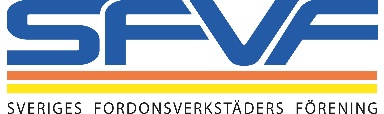 Pressmeddelande 2017-08-11SFVF lanserar helt ny digital servicebok tillsammans med digitalservicebook.comSveriges Fordonsverkstäders Förening, SFVF, vill som Nordens största branschorganisation göra det enklare och tryggare för samtliga fordonsägare (bilar, husbilar, husvagnar, lastbilar, motorcyklar med flera). Förutom fordonsägare kommer även samtliga verkstäder och fordonshandlare på den svenska marknaden ges en möjlighet att få tillgång till ett fordons servicehistorik genom lanseringen av en ny och säker digital servicebok, www.digitalservicebok.se.I den digitala serviceboken kan alla servicearbeten lagras oavsett fordonsmärke och årsmodell där tillgången till servicedata är lättillgänglig och helt transparent mot omvärlden. Marknaden för service är sedan länge avreglerad, vilket innebär att samtliga verkstäder på den europeiska marknaden har möjlighet att utföra en fackmässig service enligt fordonstillverkarens anvisningar där fordonets nybilsgaranti kvarstår. En digital servicebok, som är öppen och lättillgänglig för samtliga verkstäder, leder dessutom till en mer seriös fordonshandel för både konsumenter och fordonshandlare då fordonets servicehistorik och besiktningshistorik är öppen mot omvärlden. – I och med lanseringen av digital servicebok tar SFVF ytterligare steg för att eliminera fusk med mätarställningar, borttappade eller manipulerade serviceböcker och skapar tryggare köp, säger Bo Ericsson, vd för SFVF.Vid frågor, kontakta:Bo Ericsson, vd SFVF, 08-519 475 11 Ulf Stefansson jurist SFVF, 08-519 475 15Om SFVFSFVF, Sveriges Fordonsverkstäders Förening, är Nordens största bilbranschförening och representerar över 2 200 seriösa medlemsföretag. Våra medlemmar består av professionella service-, däck-, glas- och skadeverkstäder, bil-, husbil- och husvagnhandlare samt rekonditioneringsföretag för personbilar och lastbilar.SFVF samverkar med myndigheter, departement och organisationer på den svenska bileftermarknaden. Vi bevakar, informerar, är med och påverkar regler, lagar och övergripande beslut i branschen för att förbättra villkoren både för bilägare och våra medlemsföretag.Sveriges Fordonsverkstäders Förening är medlem i den europeiska samarbetsorganisationen för bilhandel och bilverkstäder, CECRA, samt driver genom samarbetet AFCAR kampanjen för bilägarnas och verkstädernas rättigheter, Rigth-to-Repair Campaign, förkortat R2RC.